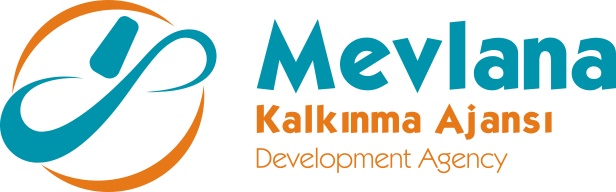 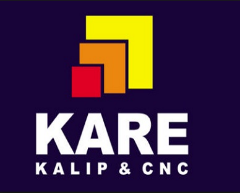 İHALE SONUÇ BİLDİRİMİKaraman Kare Kalıp Makina Sanayi ve Ticaret Limited Şirketi “Türkiye'nin Tek Köpük Tabak Kalıp İmalatçısı Kare Kalıp Yüksek Katma Değer Sağlıyor Yurt Dışı İle Rekabet Ediyor” (TR52/18/ODAK-2/0024) kapsamında; KATI MODELLEME CNC PROGRAMLAMA ( CAD-CAM ) (Lot 2) mal alım işi ihalesi gerçekleştirilmiştir. İhaleye en uygun teklif vererek iş ihale edilen ve sözleşme imzalanan firma aşağıda belirtilmiştir.Kamuoyuna saygıyla duyurulur.Sözleşme MakamıKaraman Kare Kalıp Makina Sanayi ve Ticaret Limited ŞirketiProje AdıTürkiye'nin Tek Köpük Tabak Kalıp İmalatçısı Kare Kalıp Yüksek Katma Değer Sağlıyor Yurt Dışı İle Rekabet Ediyor  Projesiİhale Tarihi12.12.2018 İhale UsulüAçık İhaleGeçerli Teklif Adedi1Kazanan İstekliTEKYAZ TEKNOLOJİK YAZILIM VE MAKİNA TİC. A.Ş.Sözleşme Bedeli75.000,00 TL (KDV Hariç).